KEFRI/F/MR/11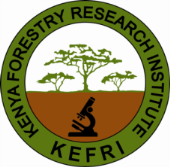 RECORD OF CHANGESS.NO.    DATE           DETAILS OF CHANGEAUTHORIZATION